										Sp. zn. 333/2017 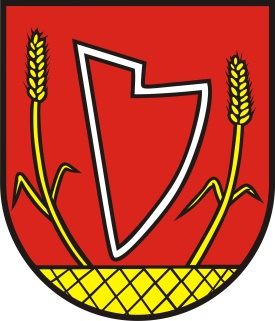 O B E C JesenskéNávrhVšeobecne záväzného nariadenia obce Jesenskéč. ....../2017 o ustanovení miestneho poplatku za rozvojNávrh predkladá: Ing. Tibor BorbásNávrh VZN: - vyvesený na úradnej tabuli obce dňa : 30.11.2017 - zverejnený na internetovej adrese obce dňa : 30.11.2017Lehota na predloženie pripomienok k návrhu VZN do (včítane): 16.12.2017 Doručené pripomienky (počet) : .............. Vyhodnotenie pripomienok k návrhu VZN uskutočnené dňa ............................ Vyhodnotenie pripomienok k návrhu VZN doručené poslancom dňa ............... VZN schválené Obecným zastupiteľstvom v .......................dňa ................ pod č. : ............. VZN vyvesené na úradnej tabuli obce ........................ dňa : .......................... VZN zvesené z úradnej tabule obce ........................ dňa : .......................... VZN nadobúda účinnosť dňom ... ... ..... úradná pečiatka s erbom obce za obec : VŠEOBECNE ZÁVÄZNÉ NARIADENIE OBCE JESENSKÉČ. .../2017O USTANOVENÍ MIESTNEHO POPLATKU ZA ROZVOJObec Jesenské podľa § 6 ods. 1 zákona č. 369/1990 Zb. o obecnom zriadení znení neskorších predpisov a podľa § 2 zákona č. 447/2015 Z. z. o miestnom poplatku za rozvoj a o zmene a doplnení niektorých zákonov vydáva toto všeobecne záväzné nariadenie (ďalej len „nariadenie“).§ 1Úvodné ustanoveniaToto nariadenie ustanovuje na časti územia obce Jesenské (ďalej len "obec")  a to na území: Lokalita Domafala, Lokalita Kapustnica, Lokalita Turecké – sever a Lokalita Konopnica (ďalej len „časť územia obce“) miestny poplatok za rozvoj (ďalej len "poplatok za rozvoj").§ 2Predmet poplatku za rozvojPredmetom poplatku za rozvoj je pozemná stavba na časti územia obce, na ktorú je vydané právoplatné stavebné povolenie, ktoré nadobudlo právoplatnosť po 1. januári kalendárneho roka.Predmetom poplatku za rozvoj nie jeodstránenie poruchy stavby alebo havarijného stavu stavby,drobná stavba, nadstavba a prístavba s výmerou podlahovej plochy do 25 m,stavba rodinného domu s výmerou podlahovej plochy do 150 m2,stavba alebo časť stavbysociálneho bývania2 alebo slúžiaca na vykonávanie sociálnoprávnej ochrany detí a sociálnej kurately,vstavanej garáže a parkovacieho státia v rámci existujúcej stavby,zdravotníckeho zariadenia,slúžiaca materským školám, na základné vzdelávanie, na stredné vzdelávanie, na vyššie odborné vzdelávanie, na vysokoškolské vzdelávanie vo verejných vysokých školách, výlučne strediskám praktického vyučovania alebo špecializovanému výučbovému zariadeniu verejnej vysokej školy,slúžiaca zariadeniu sociálnych služieb,slúžiaca na vykonávanie náboženských obradov cirkví a náboženských spoločností registrovaných štátom,slúžiaca na obranu štátu,slúžiaca na účely múzea, knižnice, galérie a kultúrneho strediska.§ 3Základ poplatkuZákladom poplatku za rozvoj je výmera nadzemnej časti podlahovej plochy realizovanej stavby v m2, pričom na účely tohto nariadenia sa za podlahovú plochu nadzemnej časti stavby považuje súčet výmery všetkých miestností v nadzemných podlažiach stavby.§ 4PoplatníkPoplatníkom je fyzická osoba alebo právnická osoba, ktorej bolo ako stavebníkovi vydané stavebné povolenie.Poplatníkovi vzniká poplatková povinnosť dňom právoplatnosti stavebného povolenia a zaniká dňom, ktorým stavebné povolenie stratilo platnosť, ak súčasne poplatník nezačal stavbu realizovať.Ak stavba slúži na viaceré účely, poplatník je povinný oznámiť obci najneskôr v deň vzniku poplatkovej povinnosti výmeru podlahovej plochy nadzemnej časti stavby podľa príslušného účelu využitia podlahovej plochy.Ak uskutočňuje stavbu viac stavebníkov uvedených v právoplatnom stavebnom povolení, poplatníkom je každý stavebník v rovnakom pomere, ak sa nedohodnú inak. Ak sa všetci poplatníci dohodnú, poplatníkov zastupuje jeden z nich (ďalej len "zástupca") a ostatní poplatníci ručia za poplatok za rozvoj v rovnakom pomere, pričom túto skutočnosť zástupca písomne oznámi obci najneskôr v deň vzniku poplatkovej povinnosti.Ak uskutočňujú stavbu manželia v rozsahu bezpodielového spoluvlastníctva manželov, poplatníkmi sú obaja manželia, ktorí ručia za poplatok za rozvoj spoločne a nerozdielne.Poplatníkom nie je obec, alebo samosprávny kraj alebo štát, ktorá ako stavebník uskutočňuje stavbu na svojom území.§ 5Sadzba poplatku za rozvojObec podľa druhu stavieb ustanovuje tieto sadzby poplatku za rozvoj:§ 6Výpočet poplatku za rozvojPoplatok za rozvoj sa vypočíta ako súčin základu poplatku podľa § 3 a sadzby poplatku za rozvoj platnej v čase vzniku poplatkovej povinnosti uvedenej v § 5.Ak stavba slúži na viaceré účely, poplatok za rozvoj sa vypočíta ako súčet pomerných častí poplatku za rozvoj, pričom pomerná časť poplatku za rozvoj sa vypočíta ako súčin sadzby poplatku podľa § 5 a podlahovej plochy na príslušný účel využitia stavby.Vypočítaný poplatok za rozvoj sa zaokrúhli na euro centy nadol.§ 7Vyrubenie, splatnosť a platenie poplatku za rozvojPoplatok za rozvoj vyrubí obec rozhodnutím.Ak zastupuje poplatníkov zástupca určený podľa § 4 ods. 4, obec vyrubí poplatok za rozvoj rozhodnutím v celkovej sume tomuto zástupcovi. Ak sú poplatníkmi manželia podľa § 4 ods. 5, obec vyrubí poplatok za rozvoj rozhodnutím v celkovej sume jednému z nich.Vyrubený poplatok za rozvoj je splatný do 15 dní odo dňa nadobudnutia právoplatnosti rozhodnutia podľa odseku 1.Obec môže určiť na základe žiadosti poplatníka platenie poplatku za rozvoj v splátkach. Splátky sú splatné v lehotách určených obcou v rozhodnutí, ktorým sa o platení v splátkach rozhoduje; proti tomuto rozhodnutiu sa nemožno odvolať.§ 8Vrátenie poplatku za rozvojPoplatník v prípade, akvydane stavebné povolenie stratilo platnosť, a súčasnenezačal s realizáciou stavby,môže v lehote do 60 dní odo dňa vzniku týchto skutočností oznámiť obci zánik poplatkovej povinnosti.Obec vráti poplatok za rozvoj poplatníkovi na základe jeho oznámenia do 60 dní odo dňa právoplatnosti rozhodnutia o vrátení poplatku za rozvoj.Ak poplatník neoznámi zánik poplatkovej povinnosti podľa § 4 ods. 2 obci do 60 dní odo dňa jej zániku, nárok na vrátenie poplatku za rozvoj zaniká.§ 9Použitie výnosuPoplatok za rozvoj je príjmom rozpočtu obce.Výnos z poplatku za rozvoj sa použije na úhradu kapitálových výdavkov súvisiacich s realizáciou stavby, vrátane nadobudnutia a usporiadania pozemku, určenej na tento účel využitia:starostlivosť o deti,poskytovanie sociálnych, športových a kultúrnych služieb,sociálneho bývania,školského zariadenia a zariadenia slúžiaceho na praktické vyučovanie,zdravotníckeho zariadenia,verejne prístupného parku, úpravou verejnej zelene,miestnej komunikácie, parkovacích plôch a technickej infraštruktúry.§ 10Správa poplatku za rozvojSprávu poplatku za rozvoj vykonáva obec, ktorá ho na svojom území ustanovila.Správou poplatku za rozvoj nie je možné poveriť iné právnické osoby alebo fyzické osoby.Na správu poplatku za rozvoj sa vzťahuje osobitný predpis, ak § 3, § 6 až 9 tohto nariadenia neustanovujú inak.§ 11Záverečné ustanoveniaToto nariadenie nadobúda účinnosť dňa 1. januára 2018.Zmeny a doplnky tohto nariadenia sa môžu vykonať len všeobecne záväzným nariadením.Toto nariadenie bolo schválené uznesením obecného zastupiteľstva č. .............   dňa ................Toto všeobecne záväzné nariadenie nadobúda účinnosť 15. dňom od vyvesenia na úradnej tabuli.Mgr. Gabriel Mihályi 	      starosta obceúčel vyžitia stavbysadzba poplatku na m2stavby na pôdohospodársku produkciu, skleníky, stavby pre vodné hospodárstvo, stavby využívané na skladovanie vlastnej pôdohospodárskej produkcie vrátane stavieb na vlastnú administratívu35 Eurpriemyselné stavby a stavby využívané na skladovanie vrátane stavieb na vlastnú administratívu35 Eurstavby na ostatné podnikanie a na zárobkovú činnosť, stavby využívané na skladovanie a administratívu súvisiacu s ostatným podnikaním a so zárobkovou činnosťou35 Eur